CURRICULUM VITAE:PERSONAL INFORMATION Name:                  NICOLE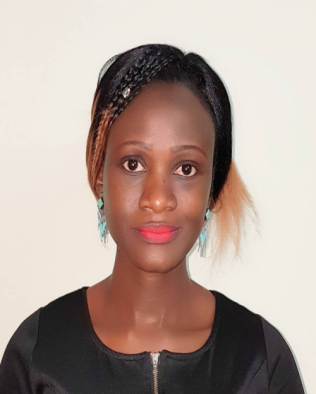 Phone:                C/o 971505891826E-mail:                 Nicole.378551@2freemail.com Address:               Dubai -UAE SEX                     Female Marital status       SingleNationality           UgandaLanguage             English Visa status            Visit visaProfession summary:Proven experience, providing customer support in a busy call center environment. For public utility and insurance industry employersAn unwavering commitment to customer service with the ability to build productive relationship, resolve complex issues and win customer reality.Strategic-relationship and partnership-building skills –listening attentively, solve problems creative and use tactic and diplomacy to achieve win-win out outcomes.Expreince:Position Customer service:Altum consultancy – Uganda.Obtained a customer service position at my work place. Where i maximized my people oriented experience, communication skills and my problem analysis and problem solving abilities.Obtained a position as a team-player in a people-oriented organization where I can maximize my customer-service experience in a challenging environment to achieve the corporate goals.I joined a company that offered me a constructive workplace for communicating and interacting with customers and people.I exposed my customer service experience, positive interaction skills, where my 2 years’ experience helped to improve customer satisfaction.I obtained a customer service management position where I effectively utilized my expertise in customer relations and staff leadership.I secured a position that enabled me to use my strong communication, organizational skills and customer service background and my ability to work well with people.SALES EXECUTIVE“Sales hunter” with a proven record of exceeding sales targets.Proactive, energetic sales professional offering hands-on experience in strategy planning and execution along with a profound ability to work towards set sales goals of the company. Known for creating sales techniques to enter into new markets. Key qualifications include:• Over three years of experience as in the field of sales
• Functional knowledge of developing new and potential accounts
• Highly skilled in creating and implementing targeted sales goals
• Thorough understanding of current market trends and consumer buyer behavior
• Computer: MS Office ApplicationsSELECTED ACCOMPLISHMENTS
• Increased the company’s sales by an escalating 52% by employing strategic sales programs based on positive interaction
• Conducted workshops on managing and maintaining effective customer service skills in order to orchestrate increase in sales.SALES EXPERIENCE:Sales Executive | Fresh Food - Uganda• Build customer pipelines for expected business
• Solicit existing and new customers for business opportunities
• Promote and sell the company products
• Offer discounts and deals where appropriate
• Promote the business by working closely with the marketing department
• Liaison with suppliers
• Create detail proposed quotationsSales Representative | Tuskys Supermarket • Presented and sold company products and services to present and potential clients
• Attained sales goals and objectives through the key performance indicators (KPI’s)
• Managed all administrative aspects of the role in a timely manner
• Identified, focused and developed growth plansEducation:High school diplomaReference :Available upon requestDeclaration : I certify that the above information is true and correct to the best of my knowledge and ability. If given a chance to serve you. I assure you that I will execute my duties for the total satisfaction of my superiors.     NICOLECORE COMPETENCIES: Account management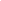  Needs recognition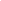  Territory management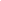  Client relationships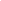  Prospecting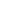  Cold calling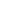  Researching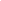  Product presentation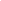  Prospects identification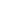  Events handling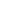  Fast learner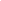  Sales materials development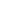  Reports preparation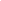  Negotiation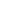  Communication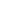 